Pomůcky: nakloněná rovina, stopky, kulička, váhy, metrpřípravná část: (g = 10 N/kg)Kulička o hmotnosti  padá volným pádem z výšky . 1) Jakou potenciální energii má na začátku volného pádu vůči Zemi?											.....................2) Jakou kinetickou energii má na konci volného pádu vůči Zemi?			.....................3) Jakou kinetickou energii má na začátku volného pádu vůči Zemi?		.....................4) Jakou potenciální energii má na konci volného pádu vůči Zemi?		.....................5) Jakou rychlostí dopadne?praktická část: (g = 9,81 N/kg)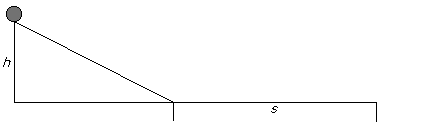 Kulička na vrcholu nakloněné roviny má potenciální energii Ep = m g h. Jestliže kuličku pustíme na konci nakloněné roviny získá kinetickou energii posuvného pohybu Ekp = 1/2 m v2 a kinetickou energii rotačního pohybu Ekr = 1/5 m v2. Měříme výšku nakloněné roviny h, hmotnost kuličky m, rychlost kuličky v na úseku s – předpokládáme, že kulička se v tomto krátkém úseku pohybuje rovnoměrně a měříme tedy rychlost, kterou kulička opouští nakloněnou rovinu. Čas měříme 10x a k výpočtům použijeme průměrný čas. V tabulce porovnáme Ep a součet Ekp  + EkrMěření:h =       m = s =              v = s/t             v = Závěr:Školní rok:Zákon zachování mechanické energieTřída:Datum:Jméno a příjmení: Protokol č.Poznámka:Poznámka:12345678910průměrt (s)Potenciální energie (J)Kinetická energie (J)Kinetická energie (J)Potenciální energie (J)posuvného pohyburotačního pohybu